Список литературы к проекту "Кубик Рубика"Список литературы к проекту "Кубик Рубика"Список литературы к проекту "Кубик Рубика"Список литературы к проекту "Кубик Рубика"Список литературы к проекту "Кубик Рубика"Список литературы к проекту "Кубик Рубика"Рассказы и повестиРассказы и повестиРассказы и повести1С. Георгиевская "Галина мама", "У костра", "Люся и Василёк"С. Георгиевская "Галина мама", "У костра", "Люся и Василёк"С. Георгиевская "Галина мама", "У костра", "Люся и Василёк"С. Георгиевская "Галина мама", "У костра", "Люся и Василёк"С. Георгиевская "Галина мама", "У костра", "Люся и Василёк"С. Георгиевская "Галина мама", "У костра", "Люся и Василёк"С. Георгиевская "Галина мама", "У костра", "Люся и Василёк"2В.Дубровин "Мальчишки в сорок первом"В.Дубровин "Мальчишки в сорок первом"В.Дубровин "Мальчишки в сорок первом"В.Дубровин "Мальчишки в сорок первом"В.Дубровин "Мальчишки в сорок первом"3Е. Ильина "Четвертая высота"Е. Ильина "Четвертая высота"Е. Ильина "Четвертая высота"Е. Ильина "Четвертая высота"4С.Могилевская "Сказка о громком барабане"С.Могилевская "Сказка о громком барабане"С.Могилевская "Сказка о громком барабане"С.Могилевская "Сказка о громком барабане"С.Могилевская "Сказка о громком барабане"5А.Гайдар "Поход", "Тимур и его команда"А.Гайдар "Поход", "Тимур и его команда"А.Гайдар "Поход", "Тимур и его команда"А.Гайдар "Поход", "Тимур и его команда"А.Гайдар "Поход", "Тимур и его команда"6А.Платонов "Маленький солдат"А.Платонов "Маленький солдат"А.Платонов "Маленький солдат"А.Платонов "Маленький солдат"7К.Паустовский "Бакенщик"К.Паустовский "Бакенщик"К.Паустовский "Бакенщик"8В.Железников "В старом танке", "Девушка в военном"В.Железников "В старом танке", "Девушка в военном"В.Железников "В старом танке", "Девушка в военном"В.Железников "В старом танке", "Девушка в военном"В.Железников "В старом танке", "Девушка в военном"В.Железников "В старом танке", "Девушка в военном"9В.Богомолов "За оборону Сталинграда". Рассказы.В.Богомолов "За оборону Сталинграда". Рассказы.В.Богомолов "За оборону Сталинграда". Рассказы.В.Богомолов "За оборону Сталинграда". Рассказы.В.Богомолов "За оборону Сталинграда". Рассказы.В.Богомолов "За оборону Сталинграда". Рассказы.10Н.Богданов " О смелых и умелых". Рассказы военного корреспондента.Н.Богданов " О смелых и умелых". Рассказы военного корреспондента.Н.Богданов " О смелых и умелых". Рассказы военного корреспондента.Н.Богданов " О смелых и умелых". Рассказы военного корреспондента.Н.Богданов " О смелых и умелых". Рассказы военного корреспондента.Н.Богданов " О смелых и умелых". Рассказы военного корреспондента.Н.Богданов " О смелых и умелых". Рассказы военного корреспондента.Н.Богданов " О смелых и умелых". Рассказы военного корреспондента.11В.Каверин "Кнопка"В.Каверин "Кнопка"В.Каверин "Кнопка"12Л.Кассиль "Рассказ об отсутствующем", " У классной доски", "Твои защитники" и др. Л.Кассиль "Рассказ об отсутствующем", " У классной доски", "Твои защитники" и др. Л.Кассиль "Рассказ об отсутствующем", " У классной доски", "Твои защитники" и др. Л.Кассиль "Рассказ об отсутствующем", " У классной доски", "Твои защитники" и др. Л.Кассиль "Рассказ об отсутствующем", " У классной доски", "Твои защитники" и др. Л.Кассиль "Рассказ об отсутствующем", " У классной доски", "Твои защитники" и др. Л.Кассиль "Рассказ об отсутствующем", " У классной доски", "Твои защитники" и др. Л.Кассиль "Рассказ об отсутствующем", " У классной доски", "Твои защитники" и др. Л.Кассиль "Рассказ об отсутствующем", " У классной доски", "Твои защитники" и др. 13Ю.Яковлев "Учитель истории", "Девочки с Васильевского острова", "Память"Ю.Яковлев "Учитель истории", "Девочки с Васильевского острова", "Память"Ю.Яковлев "Учитель истории", "Девочки с Васильевского острова", "Память"Ю.Яковлев "Учитель истории", "Девочки с Васильевского острова", "Память"Ю.Яковлев "Учитель истории", "Девочки с Васильевского острова", "Память"Ю.Яковлев "Учитель истории", "Девочки с Васильевского острова", "Память"Ю.Яковлев "Учитель истории", "Девочки с Васильевского острова", "Память"Ю.Яковлев "Учитель истории", "Девочки с Васильевского острова", "Память"Ю.Яковлев "Учитель истории", "Девочки с Васильевского острова", "Память"14В.Катаев "Сын полка"В.Катаев "Сын полка"В.Катаев "Сын полка"15С.Алексеев "Рассказы о Великой Отечественной войне"С.Алексеев "Рассказы о Великой Отечественной войне"С.Алексеев "Рассказы о Великой Отечественной войне"С.Алексеев "Рассказы о Великой Отечественной войне"С.Алексеев "Рассказы о Великой Отечественной войне"С.Алексеев "Рассказы о Великой Отечественной войне"С.Алексеев "Рассказы о Великой Отечественной войне"16Л.Пантелеев "Рассказы о подвиге"Л.Пантелеев "Рассказы о подвиге"Л.Пантелеев "Рассказы о подвиге"Л.Пантелеев "Рассказы о подвиге"17Л.Воронкова "Девочка из города"Л.Воронкова "Девочка из города"Л.Воронкова "Девочка из города"Л.Воронкова "Девочка из города"18А.Митяев "Подвиг солдата". Рассказы.А.Митяев "Подвиг солдата". Рассказы.А.Митяев "Подвиг солдата". Рассказы.А.Митяев "Подвиг солдата". Рассказы.А.Митяев "Подвиг солдата". Рассказы.Рассказы о пионерах - героях:Рассказы о пионерах - героях:Рассказы о пионерах - героях:Рассказы о пионерах - героях:1В.Морозов "Марат Казей"В.Морозов "Марат Казей"В.Морозов "Марат Казей"2А.Лиханов "Боря Цариков"А.Лиханов "Боря Цариков"А.Лиханов "Боря Цариков"3Г. Набатов "Зина Портнова"Г. Набатов "Зина Портнова"Г. Набатов "Зина Портнова"Г. Набатов "Зина Портнова"4Ю.Корольков "Лёня Голиков"Ю.Корольков "Лёня Голиков"Ю.Корольков "Лёня Голиков"Ю.Корольков "Лёня Голиков"5Г.Наджафов "Валя Котик"Г.Наджафов "Валя Котик"Г.Наджафов "Валя Котик"6С.Урланис "Толя Шумов"С.Урланис "Толя Шумов"С.Урланис "Толя Шумов"7Е.Суворина "Витя Коробков"Е.Суворина "Витя Коробков"Е.Суворина "Витя Коробков"Е.Суворина "Витя Коробков"СтихотворенияСтихотворения1А.Ахматова "Клятва", "Победителям", "Мужество"А.Ахматова "Клятва", "Победителям", "Мужество"А.Ахматова "Клятва", "Победителям", "Мужество"А.Ахматова "Клятва", "Победителям", "Мужество"А.Ахматова "Клятва", "Победителям", "Мужество"А.Ахматова "Клятва", "Победителям", "Мужество"2К.Симонов " "Ты помнишь, Алёша", "Кукла", "Родина" и др.К.Симонов " "Ты помнишь, Алёша", "Кукла", "Родина" и др.К.Симонов " "Ты помнишь, Алёша", "Кукла", "Родина" и др.К.Симонов " "Ты помнишь, Алёша", "Кукла", "Родина" и др.К.Симонов " "Ты помнишь, Алёша", "Кукла", "Родина" и др.К.Симонов " "Ты помнишь, Алёша", "Кукла", "Родина" и др.К.Симонов " "Ты помнишь, Алёша", "Кукла", "Родина" и др.3Б.Окуджава "До свидания, мальчики!"Б.Окуджава "До свидания, мальчики!"Б.Окуджава "До свидания, мальчики!"Б.Окуджава "До свидания, мальчики!"Б.Окуджава "До свидания, мальчики!"4В.Берестов " Мужчина", "Великан"В.Берестов " Мужчина", "Великан"В.Берестов " Мужчина", "Великан"В.Берестов " Мужчина", "Великан"5П.Синявский  "Дети войны"П.Синявский  "Дети войны"П.Синявский  "Дети войны"П.Синявский  "Дети войны"6Ю.Друнина "Качается рожь несжатая", "Я только раз видела рукопашный..."Ю.Друнина "Качается рожь несжатая", "Я только раз видела рукопашный..."Ю.Друнина "Качается рожь несжатая", "Я только раз видела рукопашный..."Ю.Друнина "Качается рожь несжатая", "Я только раз видела рукопашный..."Ю.Друнина "Качается рожь несжатая", "Я только раз видела рукопашный..."Ю.Друнина "Качается рожь несжатая", "Я только раз видела рукопашный..."Ю.Друнина "Качается рожь несжатая", "Я только раз видела рукопашный..."Ю.Друнина "Качается рожь несжатая", "Я только раз видела рукопашный..."Ю.Друнина "Качается рожь несжатая", "Я только раз видела рукопашный..."7А. Твардовский "Рассказ танкиста"А. Твардовский "Рассказ танкиста"А. Твардовский "Рассказ танкиста"А. Твардовский "Рассказ танкиста"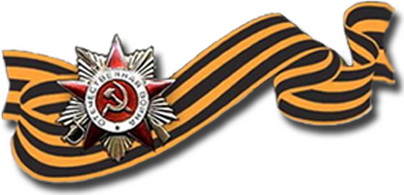 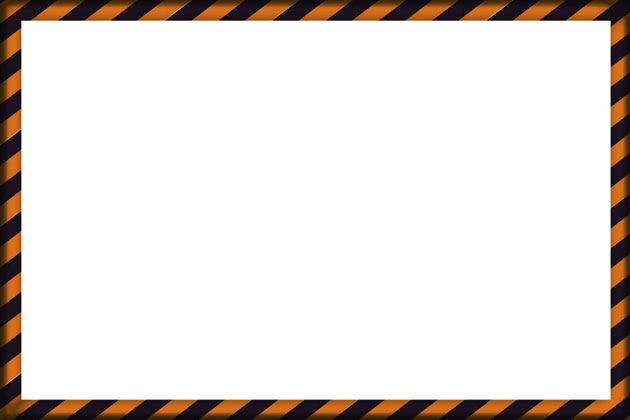 